МУНИЦИПАЛЬНОЕ АВТОНОМНОЕ ДОШКОЛЬНОЕ ОБРАЗОВАТЕЛЬНОЕ УЧРЕЖДЕНИЕ ГОРОДА НЕФТЕЮГАНСКА «ДЕТСКИЙ САД № 6 «ЛУКОМОРЬЕ» (МАДОУ «ДЕТСКИЙ САД № 6 «ЛУКОМОРЬЕ»)Сценарий конкурса индивидуальных исследовательских проектов детей старшего дошкольного возраста:«Я -  исследователь!»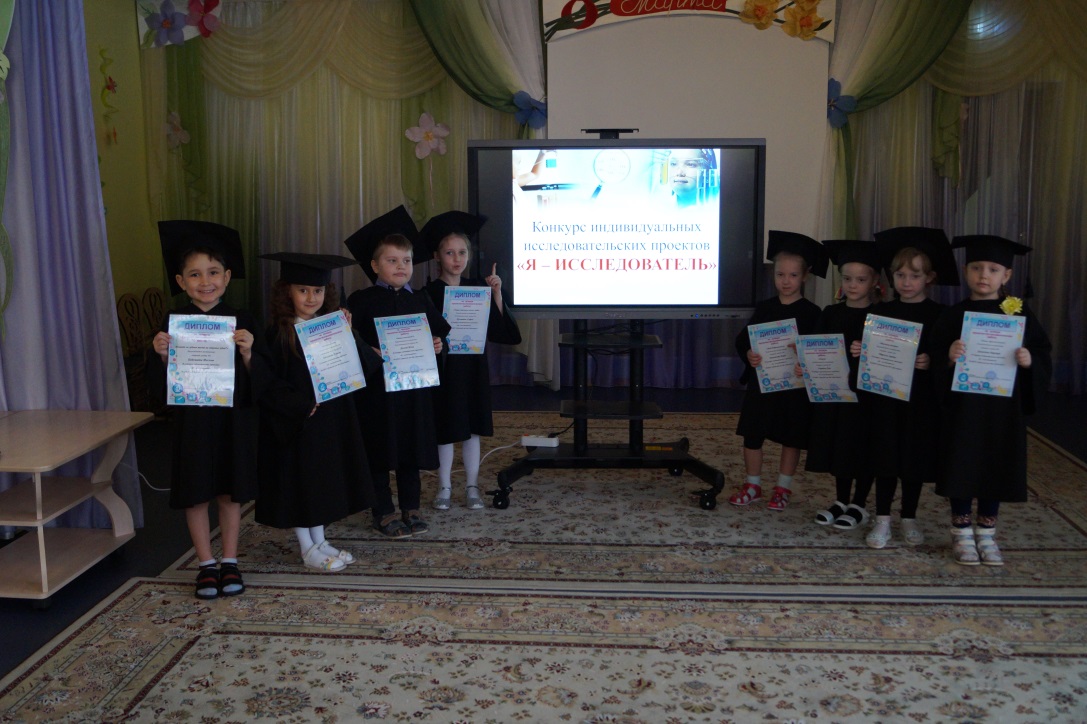 Подготовила: Давыдова Е.А.Воспитатель первой квалификационной категорииДобрый день всем собравшимся в нашем зале! Сегодня нам предстоит– просмотреть, прослушать и оценить работы ребят – юных исследователей. Они много готовились и сейчас очень волнуются, давайте пожелаем им успехов и поддержим аплодисментами.
В конкурсе принимают участие: (ведущий представляет участников).
Ведущий: Дорогие ребята, сегодня для присутствующих в этом зале вы не просто ребята - дошкольники, сегодня вы самые настоящие ученые, умники и умницы, исследователи и первооткрыватели. Сегодня вам предстоит рассказать о своих открытиях и наблюдениях, поделиться своим опытом, а мы с удовольствием вас послушаем.Представляем независимое жюри нашего конкурса! Ведущий1.Что мы Родиной зовём?
Дом, где мы с тобой живём,
И берёзки, вдоль которых
Рядом с мамой мы идём.Что мы Родиной зовём?Приглашается воспитанница  старшей группы №2, которая готова рассказать нам про нашу малую родину-город Нефтеюганск.Ведущий:2. Увлекательное дело -
Шоу мыльных пузырей!
Я пузырик  разглядела -
Ни окошек, ни дверей!
Как же  радуга тогда
Забирается туда?!Ввоспитанница старшей группы №1, решил выяснить, как можно изготовить мыльные пузыри в домашних условиях.Ведущий:3. Чипсы, чипсы – всюду чипсы,Каждый день они со мной.Не могу остановиться,Обожаю вкус любой.А вот можно ли кушать чипсы каждый день, пользу или вред они приносят детскому организму? В этом вопросе решила разобраться воспитанница старшей группы № 1 Ведущий:4. Знает чуть ли не с пелёнокКаждый маленький ребёнок,Что от всех зубных напастейПомогают щётка с пастой.На самом ли деле зубная паста влияет на здоровье зубов, и какую пасту лучше выбрать. Именно этими вопросами задался воспитанник старшей группы №3 Муслим провел свое исследование и его результаты готов представить нам.Ведущий:5. Что такое вода? Это струйка из крана,
Это волны и шторм на морях-океанах.
В запотевшей бутылке напиток в руке,
И в ключе, и в колодце, и в ручейке.Вода – самое удивительное вещество на Земле.Познакомиться со свойствами этого необыкновенного вещества решил поближе воспитанник старшей группы №3 Ведущий:6. Солнце вешнее с дождем
Строят радугу вдвоем —
Семицветный полукруг
Из семи широких дуг.Радуга-одно из чудесны явлений природы. Как именно появляется радуга решила выяснить воспитанница старшей группы №1 Ева провела исследование и свои результата готова представить нам.Ведущий:6.Он холодный и блестит,Стукнешь – сразу захрустит.Из воды свой род берет.Ну, конечно, это лед!Какие же интересные тайны хранит обычный снег и лед. С этим вопросом решила разобраться воспитанница подготовительной группы №1 Ведущий:7. Это что за зверь леснойВстал, как столбик, под сосной?И стоит среди травы -Уши больше головы., воспитанница подготовительной группы №2, решила узнать, что это за зверь и зачем ему длинные уши.Ведущий:8. Он из леса вышел снова,
Не олень и не корова.
Повстречаться нам пришлось
Познакомьтесь это лось!Воспитанник подготовительной группы №2 очень заинтересовался вопросом: «Зачем лосю рога». И результаты своего исследования он готов представить нам.Слово предоставляется жюри. Вы очень достойно представляли себя и свои работы. Многое узнали, многому научились.Награждение (вручение грамот, благодарственных писем).Наш конкурс подошел к финалу.Пора итоги подводить,Участников наших наградить!До свидания! До новых встреч!